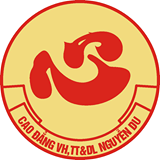 BÀI 9: TIẾP NHẬN YÊU CẦU CỦA KHÁCHMỤC TIÊU CỦA BÀI: Sau khi học xong bài này người học có khả năng: 	- Xác định được mục đích và các yêu cầu cần có của phiếu tiếp nhận yêu cầu	- Nắm được những quy trình chung khi tiếp nhận yêu cầu- Chú ý lắng nghe, tích cực tham gia xây dựng bàiĐỒ DÙNG VÀ PHƯƠNG TIỆN DẠY HỌC- Cơ sở vật chất: Phòng học lý thuyết- Phương tiện dạy học: Giáo trình, giáo án, máy tính, máy chiếu, màn chiếu, phấn, bảngI. ỔN ĐỊNH LỚP HỌC:                     Thời gian: 1 phútKiểm tra sĩ số lớp họcNhắc nhở học sinh: tập trung nghe giảng, chủ động tích cực xây dựng bài.II. THỰC HIỆN BÀI HỌCĐỀ CƯƠNG BÀI GIẢNGBÀI 9:TIẾP NHẬN YÊU CẦU CỦA KHÁCHA. MỤC TIÊU CỦA BÀI: Sau khi học xong bài này người học có khả năng: 	- Xác định đượcmục đích và các yêu cầu cần có của phiếu tiếp nhận yêu cầu	- Nắm được những quy trình chung khi tiếp nhận yêu cầu- Chú ý lắng nghe, tích cực tham gia xây dựng bàiB. NỘI DUNG -  Giới thiệu phiếu tiếp nhận yêu cầu - Mục đích của phiếu tiếp nhận yêu cầu- Quy trình tiếp nhận phiếu yêu cầu1. Giới thiệu phiếu tiếp nhận yêu cầu của khách- Số lượng: thường có 3 liên với 3 màu riêng biệt dành cho các bộ phận khác nhau (màu trắng, màu hồng, màu vàng/ xanh)- Yêu cầu: Cần có đầy đủ các thông tin cơ bản sau:	+ Số bàn	+ Thời gian 	+ Số khách	+ Tên người tiếp nhận	+ Các món ăn khách đã chọn (tên món, số lượng, số khách, ghi chú)	+ Ngày/ tháng	+ Chữ ký người tiếp nhận2. Mục đích của phiếu tiếp nhận yêu cầu- Ghi lại chính xác các yêu cầu của khách- Căn cứ để bộ phận chế biến chuẩn bị món- Căn cứ để nhân viên nhà hàng phục vụ đúng món ăn mà khách đã yêu cầu- Căn cứ để xác nhận giữa khách hàng và nhân viên phục vụ- Thực hiện thanh toán cho khách một cách nhanh chóng, chính xác- Kiểm soát hàng xuất raMẫu phiếu tiếp nhận yêu cầu3. Quy trình tiếp nhận yêu cầuBước 1: Trình thực đơn  + Kiểm tra thực đơn (xem thực đơn có đạt tiêu chuẩn không như: bị mất trang, mờ chữ, bị rách, bẩn...)+ Cầm thực đơn đã mở dọc trên cánh tay trái (bàntay trái đỡ phần dưới của thực đơn)+ Tiến đến bên phải khách, chân phải bước lên+ Giới thiệu thực đơn và mời khách chọn món Bước 2: Điền các thông tin trên phiếu yêu cầu  * Lưu ý: Sau khi trình thực đơn cho khách, nhân viên lùi về phía sau khách cách 2m quan sát khách, trong lúc chờ đợi khách gọi món nhân viên sẽ ghi một số thông tin trước trên phiếu yêu cầu: Số bàn, số lượng khách, tên người tiếp nhận, ngày/ tháng (ví dụ minh họa)Bước 3: Đề nghị được tiếp nhận yêu cầu * Những dấu hiệu nhận biết khách đã sẵn sàng gọi món- Khách đã để thực đơn xuống bàn- Khách không xem thực đơn, quay sang nói chuyện với khách khác- Khách hướng mắt về phía nhân viên* Cách thực hiện: - Tiến đến bên phải khách, chân phải bước lên, đứng cách khách 30cm- Đề nghị được tiếp nhận (mẫu câu: Qúy khách đã sẵn sàng gọi món chưa ạ?)Bước 4: Tiếp nhận yêu cầu- Thứ tự ưu tiên: Người già, trẻ em, phụ nữ, nam giới, cuối cùng chủ tiệc- Thứ tự món ăn: Khai vị, món chính, tráng miệng, đồ uống- Giải thích hoặc giới thiệu món ăn (nếu cần)- Điền vào phiếu yêu cầu (ví dụ minh họa)Bước 5: Xác nhận lại yêu cầu- Đọc to, rõ ràng các món khách đã lựa chọn- Hỏi xem khách có cần gì nữa không- Cảm ơn khách và xin lại thực đơnBước 6: Chuyển phiếu yêu cầu- Liên 1 (màu trắng) chuyển cho bộ phận chế biến- Liên 2 (màu hồng) chuyển cho bộ phận thu ngân- Liên 3 (màu vàng/ xanh) dành cho nhân viên phục vụ* Củng cố kiến thức và kết thúc bài- Phát vấn1. Những thông tin cần có trong phiếu tiếp nhận yêu cầu?2. Sắp xếp thứ tự các bước trong quy trình tiếp nhận yêu cầu?- Nhận xét, đánh giá và kết thúc bài họcBÀI 6: ĐẶT BÀN ĂN TRƯA/ TỐI ÂU THEO THỰC ĐƠN CỐ ĐỊNH A. MỤC TIÊU CỦA BÀI:		 Sau khi học xong bài này người học có khả năng:- Xác định được khái niệm, lợi ích và quy trình đặt bàn ăn trưa/ tối Âu theo thực đơn cố định - Thực hiện được quy trình đặt bàn ăn trưa/ tối Âu theo thực đơn cố định đúng tiêu chuẩn.-Có ý thức giữ gìn tài sản, rèn luyện tính cẩn thận và thẩm mỹ; tuân thủ các tiêu chuẩn về vệ sinh dụng cụ và vệ sinh cá nhânB. ĐỒ DÙNG VÀ PHƯƠNG TIỆN DẠY HỌC:		- Dụng cụ: 		+ Bàn ăn, bàn chờ+ Khay tròn, khay chữ nhật, khăn bàn, khăn ăn.+ Đĩa định vị, đĩa bánh mỳ+ Bộ dao nĩa ăn thịt, bộ dao nĩa ăn cá, thìa ăn tráng miệng, muỗng ăn súp, dao ăn bơ. + Ly nước lọc, ly vang đỏ, ly vang trắng+ Lọ hoa, lọ muối tiêu.- Phương tiện dạy học:	+ Giáo án; phiếu hướng dẫn thực hiện	+ Máy chiếu, máy tính xách tay, bảng, phấn...C. HÌNH THỨC TỔ CHỨC DẠY HỌC	- Phần hướng dẫn: Tập trung cả lớp	- Phần tổ chức luyện tập: Chia 2 nhóm (2HS/nhóm) 	- Phần kết thúc: Tập trung cả lớpI. ỔN ĐỊNH LỚP HỌC:					Thời gian: 1 phút	Sĩ số lớp học:…….....; Học sinh vắng:…………………………..Kiểm tra diện mạo cá nhân:II. HỆ THỐNG BÀI CŨ: (2 phút)	Thực hiện ôn bài cũ thông qua việc trả lời các câu hỏi trắc nghiệm liên quan đến nội dung đặt bàn ăn trưa/ tối Âu theo thực đơn chọn món.III. THỰC HIỆN BÀI HỌC:	IV. RÚT KINH NGHIỆM TỔ CHỨC THỰC HIỆN.........................................................................................................................................................................................................................................................................Hà Tĩnh, ngày   tháng  11 năm 2017 DUYỆT BAN GIÁM HIỆU		                       GIÁO VIÊN                                                            Hồ Việt Anh                                                          Lê Thị Giang  ĐỀ CƯƠNG BÀI GIẢNGBÀI 6: ĐẶT BÀN ĂN TRƯA/ TỐI ÂU THEO THỰC ĐƠN CỐ ĐỊNHA. Mục tiêu bài học:Sau khi học xong bài này người học có khả năng:+ Xác định được khái niệm, lợi ích và quy trình đặt bàn ăn trưa, tối Âu theo thực đơn cố định + Thực hiện quy trình đặt bàn ăn trưa, tối Âu theo thực đơn cố định đúng tiêu chuẩn.+ Có ý thức giữ gìn tài sản, rèn luyện tính cẩn thận và thẩm mỹ, tuân thủ các tiêu chuẩn về vệ sinh dụng cụ và vệ sinh cá nhânB. Nội dung:- Khái niệm thực đơn cố định- Lợi ích của thực đơn cố định- Nguyên tắc đặt bàn ăn trưa, tối Âu theo thực đơn cố định- Quy trình đặt bàn ăn trưa, tối Âu theo thực đơn cố định- Thực đơn mẫu- Thực hiện quy trình- Những sai hỏng thường gặp- Hướng dẫn thực hành1. Khái niệm thực đơn cố địnhThực đơn cố định là danh mục các món ăn, đồ uống của một bữa ăn. Các món ăn, đồ uống cố định và được tính giá trọn gói.- Đối tượng áp dụng: chủ yếu dành cho đối tượng khách đoàn, khách hội nghị, khách tiệc.2. Lợi ích của thực đơn cố định- Đối với bộ phận chế biến: Giúp bộ phận chế biến chủ động trong chuẩn bị nguyên vật liệu, chế biến các món ăn. - Đối với bộ phận phục vụ: Giúp bộ phận phục vụ chủ động trong đặt bàn, chuẩn bị phục vụ. - Đối với khách hàng: Khách hàng được phục vụ nhanh chóng. Chất lượng sản phẩm và chất lượng phục vụ giống nhau.3. Nguyên tắc đặt bàn trưa, tối Âu theo thực đơn cố định	- Nguyên tắc chung:	+ Khi đặt dụng cụ phải di chuyển theo chiều kim đồng hồ	+ Dao, thìa được đặt phía bên phải và nĩa đặt phía bên trái của khách	+ Đứng ở bên phải để đặt các dụng cụ bên phải và bên trên, đứng ở bên trái để đặt dụng cụ bên trái.	- Nguyên tắc riêng:+ Đặt dụng cụ từ trong ra ngoài, trong gần nhất với đĩa định vị. 	+ Món nào ăn sau thì đặt dụng cụ trước, món nào ăn trước thì đặt dụng cụ sau.	+ Dụng cụ tráng miệng đặt phía trên đĩa định vị.4. Quy trình đặt bàn ăn trưa, tối Âu theo thực đơn cố địnhBước 1: Đặt đĩa định vịBước 2: Đặt dụng cụ ăn bên phảiBước 3: Đặt dụng cụ ăn phía trênBước 4: Đặt dụng cụ ăn bên tráiBước 5: Đặt đĩa bánh mì và dao bơBước 6: Đặt ly Bước 7: Đặt dụng cụ chung  Bước 8: Đặt khăn ănBước 9: Kiểm tra và cân chỉnh bàn ăn5.Thực đơn mẫu:- Thực đơn- Dụng cụ ăn theo thực đơn mẫu:6. Thực hiện quy trình- Chuẩn bị dụng cụ-Hướng dẫn chi tiết7. Các sai hỏng thường gặp8. Hướng dẫn thực hành - Phát phiếu hướng dẫn thực hiện quy trình- Chia 2 nhóm + Nhóm 1 thực hiện = nhóm 2 nhận xét+ Nhóm 2 thực hiện = nhóm 1 nhận xét+ Mở rộng: thay đổi món tráng miệng trong thực đơn yêu cầu học sinh thay thế dụng cụ* Kết thúc vấn đề- Nhận xét tinh thần và kết quả học tập. - Củng cố bài học* Hướng dẫn tự họcMỗi học sinh chuẩn bị trước một thực đơn ăn trưa/ tối Âu cho buổi học tiếp theo sẽ thực hành nội dung này.UBND TỈNH HÀ TĨNHTRƯỜNG CAO ĐẲNG VĂN HÓA, THỂ THAO VÀ DU LỊCH NGUYỄN DUGIÁO ÁN THỰC HÀNHMôn học: Nghiệp vụ nhà hàngLớp: Quản trị khách sạn - k6Họ tên giáo viên: Lê Thị GiangNăm học 2017 - 2018BÀI 7:KỸ THUẬT ĐẶT BÀN ĂN TRƯA/ TỐI ÂU THEO THỰC ĐƠN CỐ ĐỊNHMỤC TIÊU CỦA BÀI: Sau khi học xong bài này người học có khả năng:- Chuẩn bị đúng và đủ các dụng cụ đặt bàn ăn trưa/tối Âu theo thực đơn cố định- Thực hiện được quy trình đặt bàn ăn trưa, tối Âu theo thực đơn cố định đúng tiêu chuẩn.-Có ý thức giữ gìn tài sản, rèn luyện tính cẩn thận và thẩm mỹ; tuân thủ các tiêu chuẩn về vệ sinh dụng cụ và vệ sinh cá nhânĐỒ DÙNG VÀ TRANG THIẾT BỊ DẠY HỌC- Phòng thực hành- Máy tính xách tay, màn chiếu, máy chiếu, bảng, phấn- Đồ vải: Khăn các loại- Đồ sứ: Đĩa, lọ tiêu muối- Đồ kim loại: Dao, dĩa, thìa- Đồ thủy tinh: Ly các loại.- Các loại dụng cụ khác: Khay, bàn, ghếHÌNH THỨC TỔ CHỨC DẠY HỌC:- Hướng dẫn ban đầu: Tập trung cả lớp- Hướng dẫn thường xuyên: Chia 2 nhóm (2HS/nhóm) - Hướng dẫn kết thúc: Tập trung cả lớpI. ỔN ĐỊNH LỚP HỌC:                                                             Thời gian: 1 phút-Kiểm tra sĩ số lớp học- Nhắc nhở học sinh: Quan sát, lắng nghe giáo viên thao tác mẫu, tích cực luyện tập thực hànhII. HỆ THỐNG BÀI CŨ: (2 phút)	Thực hiện ôn bài cũ thông qua việc trả lời các câu hỏi trắc nghiệm liên quan đến nội dung đặt bàn ăn trưa/ tối Âu theo thực đơn chọn món.III. THỰC HIỆN BÀI HỌCIII. RÚT KINH NGHIỆM TỔ CHỨC THỰC HIỆN..........................................................................................................................................................................................................................................................  ĐỀ CƯƠNG BÀI GIẢNGBÀI 7:KỸ THUẬT ĐẶT BÀN ĂN TRƯA/ TỐI ÂU THEO THỰC ĐƠN CỐ ĐỊNH1. MỤC TIÊU CỦA BÀI: Sau khi học xong bài này người học có khả năng:- Chuẩn bị đúng và đủ các dụng cụ đặt bàn ăn trưa/tối Âu theo thực đơn cố định- Thực hiện được quy trình đặt bàn ăn trưa, tối Âu theo thực đơn cố định đúng tiêu chuẩn.-Có ý thức giữ gìn tài sản, rèn luyện tính cẩn thận và thẩm mỹ; tuân thủ các tiêu chuẩn về vệ sinh dụng cụ và vệ sinh cá nhân2. ĐIỀU KIỆN THỰC HIỆN BÀI HỌCThực đơn Dụng cụ ăn theo thực đơn mẫu3. TRÌNH TỰ THỰC HIỆN4. SAI HỎNG THƯỜNG GẶP5. HƯỚNG DẪN LUYỆN TẬP- Phát phiếu luyện tập- Chia nhóm- Quan sát, uốn nắn những sai phạm của từng học sinh- Thao tác lại những kỹ năng học sinh thực hiện chưa đạt   yêu cầu (nếu cần)6. KẾT THÚC BÀI HỌC- Nhận xét, đánh giá - Mở rộng kiến thức: thay đổi món tráng miệng yêu câu học sinh thay thế dụng cụ- Củng cố kiến thức và kết thúc bài học                                           PHIẾU LUYỆN TẬPTên công việc luyện tập:ĐẶT BÀN ĂN TRƯA/ TỐI ÂU THEO THỰC ĐƠN CỐ ĐỊNHTrình tự luyện tập:Vệ sinh phòng thực hành: Gọn gàng, sạch sẽPHIẾU HƯỚNG DẪN THỰC HÀNHBẢNG SAI HỎNG THƯỜNG GẶPGIÁO ÁN SỐ: 09Thời gian thực hiện: 45 phútTên chương: Quy trình phục vụ kháchThực hiện ngày   tháng  11 năm 2017TTNỘI DUNGHOẠT ĐỘNG DẠY HỌCHOẠT ĐỘNG DẠY HỌCTHỜI GIANTTNỘI DUNGHOẠT ĐỘNG CỦA GIÁO VIÊNHOẠT ĐỘNG CỦA HỌC SINHTHỜI GIAN1Dẫn nhậpGiới thiệu tên bài: Tiếp nhận yêu cầu của khách-Tình huống- Phát vấn- Giới thiệu tên bài học- Quan sát- Trả lời- Lắng nghe22Giảng bài mới1. Giới thiệu phiếu tiếp nhận yêu cầu - Số lượng: có 3 liên với 3 màu riêng biệt dành cho các bộ phận khác nhau (màu trắng, màu hồng, màu vàng/ xanh)- Yêu cầu: Cần có đầy đủ các thông tin cơ bản sau:	+ Số bàn	+ Thời gian 	+ Số khách	+ Tên người tiếp nhận	+ Các món ăn khách đã chọn (tên món, số lượng, số khách, ghi chú)	+ Ngày/ tháng	+ Chữ ký người tiếp nhậnChiếu sileThuyết trìnhDiễn giải- Phát vấn: Phiếu yêu cầu cần có những thông cơ bản nào?Quan sátLắng ngheGhi nhớTrả lời522. Mục đích của phiếu tiếp nhận yêu cầu- Ghi lại chính xác các yêu cầu của khách- Căn cứ để bộ phận chế biến chuẩn bị món- Căn cứ để nhân viên nhà hàng phục vụ đúng món ăn mà khách đã yêu cầu- Căn cứ để xác nhận giữa khách hàng và nhân viên phục vụ- Thực hiện thanh toán cho khách một cách nhanh chóng, chính xác- Kiểm soát hàng xuất ra- Chiếu sile- Phát vấn: Sử dụng phiếu tiếp nhận yêu cầucó lợi ích gì?- Thuyết trình- Diễn giảiQuan sátTrả lờiLắng ngheGhi nhớ523. Quy trình tiếp nhận yêu cầuBước 1: Trình thực đơn+ Kiểm tra thực đơn+ Cầm thực đơn đã mở dọc trên cánh tay trái+ Tiến đến bên phải khách, chân phải bước lên+ Giới thiệu thực đơn và mời khách chọn món Bước 2: Điền các thông tin trên phiếu yêu cầu  * Lưu ý: Sau khi trình thực đơn cho khách, nhân viên lùi về phía sau khách cách 2mGồm các thông tin: Số bàn, số lượng khách, tên người tiếp nhận, ngày/ tháng)Bước 3: Đề nghị được tiếp nhận yêu cầu * Những dấu hiệu nhận biết khách đã sẵn sàng gọi món- Khách đã để thực đơn xuống bàn- Khách không xem thực đơn, quay sang nói chuyện với khách khác- Khách hướng mắt về phía nhân viên* Cách thực hiện: - Tiến đến bên phải khách, chân phải bước lên, đứng cách khách 30cm- Đề nghị được tiếp nhậnBước 4: Tiếp nhận yêu cầu- Thứ tự ưu tiên: Người già, trẻ em, phụ nữ, nam giới, cuối cùng chủ tiệc- Thứ tự tiếp nhận món: Khai vị, món chính, tráng miệng, đồ uống- Giải thích hoặc giới thiệu món ăn (nếu cần)- Điền vào phiếu yêu cầuBước 5: Xác nhận lại yêu cầu- Đọc to, rõ ràng các món khách đã lựa chọn- Hỏi xem khách có cần gì nữa không- Cảm ơn khách và xin lại thực đơnBước 6:Chuyển phiếu yêu cầu- Liên 1 (màu trắng) chuyển cho bộ phận chế biến- Liên 2 (màu hồng) chuyển cho bộ phận thu ngân- Liên 3 (màu vàng/ xanh) dành cho nhân viên phục vụ - Phát vấn: Vì sao phải kiểm tra thực đơn?- Thuyết trình, diễn giải- Phát vấn: Cần điền trước những thông tin nào trên phiếu yêu cầu?- Trực quan slie- Thuyết trình, diễn giải- Phát vấn: Những dấu hiệu nào của để nhận biết khách đã sẵn sàng gọi món?- Thuyết trình, diễn giải- Trực quan sile- Thuyết trình, diễn giảiPhát vấn: Trong trường hợp nào nhân viên nên giải thích/ giới thiệu món cho khách?- Phát vấn: Vì sao phải xác nhận lại yêu cầu của khách?- Thuyết trình, diễn giảiTrả lờiQuan sátLắng ngheTrả lờiQuan sátLắng nghe, ghi nhớTrả lờiLắng nghe, ghi nhớQuan sátLắng nghe, ghi nhớTrả lờiTrả lờiLắng nghe, ghi nhớ263Củng cố kiến thức và kết thúc bài- Phát vấn1. Những thông tin cần có trong phiếu tiếp nhận yêu cầu?2. Sắp xếp thứ tự các bước trong quy trình tiếp nhận yêu cầu?- Nhận xétTrả lờiThực hiênLắng ngheGhi nhớ54Hướng dẫn tự học- Ôn lại kiến thức đã học bài tiếp nhận yêu cầu- Mỗi học sinh chuẩn bị trước một mẫu phiếu yêu cầu- Ôn lại kiến thức đã học bài tiếp nhận yêu cầu- Mỗi học sinh chuẩn bị trước một mẫu phiếu yêu cầu1Nguồn tài liệu tham khảo 1. Vũ Thị Hòa, Giáo trình lý thuyết nghiệp vụ nhà hàng, năm 20122. Tổng cục du lịch Việt Nam, Giáo trình nghiệp vụ nhà hàng, năm 20051. Vũ Thị Hòa, Giáo trình lý thuyết nghiệp vụ nhà hàng, năm 20122. Tổng cục du lịch Việt Nam, Giáo trình nghiệp vụ nhà hàng, năm 2005DUYỆT BAN GIÁM HIỆUHồ Việt AnhDUYỆT BAN GIÁM HIỆUHồ Việt AnhNgày    tháng 11 năm 2017GIÁO VIÊN Lê Thị GiangORDER PADHanoi Touriism collegeF & B DepartmentName:...............................................Singnature:.......................................GIÁO ÁN SỐ : 06Thời gian thực hiện: 60 phútTên bài học trước: Đặt bàn ăn trưa/ tối Âu theo thực đơn chọn mónThực hiệnngày    tháng  11   năm 2017TTNỘI DUNGHOẠT ĐỘNG DẠY HỌCHOẠT ĐỘNG DẠY HỌCTHỜI GIANTTNỘI DUNGHoạt động của giáo viênHoạt động của học sinhTHỜI GIAN1Dẫn nhập Giới thiệu tên bài học:  Đặt bàn ăn trưa/ tối Âu theo thực đơn cố địnhThuyết trìnhNghe12Giới thiệu chủ đềTên bài học: ĐẶT BÀN ĂN TRƯA/ TỐI ÂU THEO THỰC ĐƠN CỐ ĐỊNHA. Mục tiêu bài học:- Kiến thức:- Kỹ năng:- Thái độB. Nội dung bài học:1. Khái niệm thực đơn cố định2. Lợi ích của thực đơn cố định3. Nguyên tắc đặt bàn ăn trưa, tối Âu theo thực đơn cố định4. Quy trình đặt bàn ăn trưa, tối Âu theo thực đơn cố định5. Thực đơn mẫu6. Thực hiện quy trình7. Những sai hỏng thường gặp8. Hướng dẫn thực hành- Chiếu slide, ghi bảng- Chiếu slide- Thuyết trình- Chiếu slide, thuyết trình- Quan sát, lắng nghe- Nghe, hiểu, ghi chép- Chú ý quan sát, lắng nghe23Giải quyết vấn đề:1. Khái niệm thực đơn cố định Thực đơn cố định là danh mục các món ăn, đồ uống của một bữa ăn. Các món ăn, đồ uống cố định và được tính giá trọn gói.Áp dụng: chủ yếu dành cho đối tượng khách đoàn, khách hội nghị, khách tiệc.2. Lợi ích của thực đơn cố định- Đối với bộ phận chế biến- Đối với bộ phận phục vụ                                               - Đối với khách hàng3. Nguyên tắc đặt bàn ăn trưa/ tối Âu theo thực đơn cố định- Nguyên tắc chung khi đặt bàn ăn Âu- Giới thiệu nguyên tắc riêng trong đặt bàn ăn trưa/ tối Âu theo thực đơn cố định4. Quy trình đặt bàn ăn trưa/ tốiÂu theo thực đơn cố địnhBước 1: Đặt đĩa định vịBước 2: Đặt dụng cụ ăn bên phảiBước 3: Đặt dụng cụ ăn phía trênBước 4: Đặt dụng cụ ăn bên tráiBước 5: Đặt đĩa bánh mì & dao bơBước 6: Đặt ly Bước 7: Đặt dụng cụ chung  Bước 8: Đặt khăn ănBước 9: Kiểm tra và cân chỉnh bàn ăn5. Thực đơn mẫu- Giới thiệu thực đơn - Giới thiệu dụng cụ- Quy trình đặt bàn ăn theo thực đơn mẫu- Thuyết trình- Đưa ví dụ gợi ý- Phát vấn: Nhưthế nào là thực đơn cố định- Phát vấn:Việc sử dụng thực đơn cố định có lợi ích gì?- Diễn giảng- Thuyết trình Phát vấn: Hãy nêu những yêu cầu chung khi đặt bàn ăn Âu?Thuyết trình, phân tích- Trực quan sile- Thuyết trình - Trực quan sile thực đơn và dụng cụ minh họa- Thuyết trình- Quan sát, lắng nghe- Trả lời - Trả lời- Nghe,ghi nhớ- Trả lời- Nghe,ghi nhớQuan sát, lắng ngheQuan sát, lắng nghe166. Thực hiện quy trình-Chuẩn bị dụng cụ: + Dụng ăn cá nhân+ Dụng cụ uống cá nhân+ Dụng cụ chung-. Hướng dẫn chi tiếtBước 1: Đặt đĩa định vịBước 2: Đặt dụng cụ ăn bên phảiBước 3: Đặt dụng cụ ăn phía trênBước 4: Đặt dụng cụ ăn bên tráiBước 5: Đặt đĩa bánh mì và dao bơBước 6: Đặt ly Bước 7: Đặt dụng cụ chung  Bước 8: Đặt khăn ănBước 9: Kiểm tra và cân chỉnh bàn ăn- Các dụng cụ đã được chuẩn bị trên bàn chờ Thao tác mẫu từng bước, nêu tiêu chuẩnPhát vấn: Tại sao khi bê đĩa định vị không sử dụng khay mà bê bằng tay?Phát vấn: Vì sao, món nào ăn sau đặt dụng cụ trước, món nào ăn trước đặt dụng cụ sau?- Thuyết trình, diễn giảiPhát vấn: Khi kiểm tra cần kiểm tra những gì và đứng ở vị trí nào để kiểm tra?- Quan sát, lắng ngheQuan sát, lắng ngheTrả lờiTrả lờiNghe, ghi nhớTrả lời167. Các sai hỏng thường gặp- Đặt sai dụng cụ- Đặt dụng cụ sai vị trí- Dụng cụ không đảm bảo vệ sinh- Đặt dụng cụ khoảng cách không đều- Trực quan bảng sai hỏng- Thuyết trình, phân tíchQuan sát, lắng nghe38. Hướng dẫn thực hành- Phát phiếu hướng dẫn thực hiện quy trình- Chia 2 nhóm + Nhóm 1 thực hiện, nhận xétchéo+ Nhóm 2 thực hiện, nhận xét chéo- Mở rộng kiến thức- Giám sát các thao tác của học sinh.- Nhận xét, đánh giáđọc, ghi nhớ (1p)Thực hiện164Kết thúc vấn đề:- Nhận xét tinh thần và kết quả học tập. - Củng cố bài học- Thuyết trình- Phát vấn:1. Nêu các nguyên tắc trong đặt bàn ăn trưa/ tối Âu theo thực đơn cố định?2. Nêu các bước trong quy trình đặt bàn ăn trưa/ tối Âu theo thực định?Nghe, ghi nhớ- Trả lời 25Hướng dẫn tự học:- Mỗi bạn chuẩn bị hai thực đơn trưa/ tối Âu  để giờ sau thực hành đặt bàn.Thuyết trìnhGhi nhớ1THỰC ĐƠNKhai vị:- Súp hải sảnMón chính:- Cá hồi hun khói - Bò bittetTráng miệng:- CaramelĐồ uống:- Rượu vang trắng- Rượu vang đỏ- Nước lọc  TTMón ăn/ đồ uốngDụng cụ đặt1Súp hải sảnMuỗng ăn súp2Cá hồi hun khóiDao nĩa ăn cá3Bò bittetDao nĩa ăn thịt4CaramelThìa ăn tráng miệng5Rượu vang trắngLy vang trắng6Rượu vang đỏLy vang đỏ7Nước lọcLy nước lọc8Các dụng cụ khác cần có trong đặt bàn ăn ÂuDĩa định vị, dĩa bánh mì và dao bơ, lọ hoa, lọ muối tiêu, khăn ăn.BướcNội dungTiêu chuẩn và cách thực hiệnBước 1Đặt đĩa định vị+ Đặt vào trung tâm vị trí khách ngồi+ Mép dưới của đĩa cách mép bàn 2cm+ Loogo (nếu có) hướng về phía khách Bước 2Đặt dụng cụ ăn bên phải 1. Đặt dao ăn thịt: + Đặt bên phải đĩa định vị, cách 2cm+ Chuôi dao cách mép bàn 2 cm+ Lưỡi dao hướng về tâm đĩa định vị 2. Đặt dao ăn cá+ Đặt bên phải dao ăn thịt, cách 1cm+ Chuôi dao cách mép bàn 2cm+ Lưỡi dao hướng về tâm đĩa định vị 3. Đặt thìa ăn soup+ Đặt bên phải dao ăn cá, cách 1cm+ Chuôi thìa cách mép bàn 2cm Bước 3Đặt dụng cụ ăn phía trên1. Đặt thìa ăn tráng miệng+ Đặt phía trên đĩa định vị, cách 2cm.+ Phần giữa thìa thẳng với tâm đĩa định vị+ Chuôi thìa quay về bên phảiBước 4Đặt dụng cụ ăn bên tráiĐặt nĩa ăn thịt+ Đặt bên trái đĩa định vị, cách 2cm+ Chuôi nĩa cách mép bàn 2cmĐặt nĩa ăn cá+ Đặt bên trái nĩa ăn thịt, cách 1cm+ Chuôi nĩa cách mép bàn 2cm Bước 5Đặt đĩa bánh mì và dao bơ1. Đặt đĩa bánh mì+ Đặt bên trái nĩa ăn cá, cách 2cm+ Tâm đĩa trùng với mũi nĩa ăn cá2. Đặt dao bơ+ Đặt trên đĩa bánh mì, chia đĩa bánh mì ra 1/3 đĩa từ phải sang + Lưỡi dao hướng vào tâm đĩa Bước 6Đặt ly 1. Đặt ly vang trắng+ Đặt trên đầu mũi dao ăn cá, cách 2cm2. Đặt ly vang đỏ+ Đặt phía trên bên trái ly vang trắng, cách 1cm 3. Đặt ly nước lọc + Đặt phía trên bên phải ly vang trắng, cách 1cm Bước 7Đặt dụng cụ chung+ Lọ muối, tiêu: được đặt trung tâm bàn ăn (hoặc vị trí thuận lợi nhất cho tất cả khách cùng sử dụng.Bước 8Đặt khăn ănĐặt trên và trùng với tâm đĩa định vịBước 9Kiểm tra và cân chỉnh bàn ăn+ Kiểm tra dụng cụ đã đúng chưa.+ Kiểm tra dụng cụ đã đủ chưa.+ Khoảng cách giữa các dụng cụ đã đều chưa.TTSai hỏngNguyên nhânCách khắc phục1Đặt sai dụng cụNhớ sai dụng cụ ăn hoặc món ăn.Xem kỹ thực đơn và dụng cụ ăn.2Đặt dụng cụ sai vị tríLàm sai quy trình hoặc  sai nguyên tắc đặt bànÁp dụng đúng nguyên tắc  và quy trình đặt bàn.3Dụng cụ không đảm bảo vệ sinhCầm dụng cụ sai nguyên tắcCầm nắm dụng cụ đúng quy định4Đặt dụng cụ khoảng cách chưa đềuĐặt sai khoảng cách tiêu chuẩnĐặt dụng cụ đúng khoảng cách tiêu chuẩn.GIÁO ÁN SỐ: 08Thời gian thực hiện: 60Bài học trước: Đặt bàn ăn trưa/ tối Âu theo thực đơn cố địnhThực hiện ngày     tháng 11 năm 2017TTNỘI DUNGHOẠT ĐỘNG DẠY HỌCHOẠT ĐỘNG DẠY HỌCTHỜI GIANTTNỘI DUNGHOẠT ĐỘNG CỦA GIÁO VIÊNHOẠT ĐỘNG CỦA HỌC SINHTHỜI GIAN1Dẫn nhậpGiới thiệu tên bài học: Kỹ thuật đặt bàn ăn trưa/ tối Âu theo thực đơn cố định- Phát vấn- Nêu vấn đề- Giới thiệu tên bài học- Quan sát, lắng nghe- Trả lời câu hỏi12Hướng dẫn ban đầu1. Mục tiêu bài học2. Điều kiện cho bài học *  Thực đơn- Súp hải sản- Cá sốt bơ chanh - Bò bittet- CaramelĐồ uống:- Rượu vang trắng- Rượu vang đỏ         - Nước lọc  *  Chuẩn bị dụng cụ cần thiêt- Dụng ăn cá nhân- Dụng cụ uống cá nhân- Dụng cụ chung- Khăn ăn, khay chữ nhật, khay tròn- Trực quan sile- Thuyết trình- Trực quan sile- Thuyết trìnhQuan sátLắng ngheQuan sátLắng nghe623. Trình tự thực hiệnBước 1: Đặt đĩa định vịBước 2: Đặt dụng cụ ăn bên phải+ Đặt dao ăn thịt+ Đặt dao ăn thịt+ Đặt thìa ăn soupBước 3: Đặt dụng cụ ăn phía trên+ Đặt thìa ăn tráng miệngBước 4: Đặt dụng cụ ăn bên trái+ Đặt nĩa ăn thịt+ Đặt nĩa ăn cáBước 5: Đặt đĩa bánh mì và dao bơ+ Đặt đĩa bánh mỳ+ Đặt dao ăn bơBước 6: Đặt ly + Đặt ly vang trắng+ Đặt ly vang đỏ+ Đặt ly nước lọcBước 7: Đặt dụng cụ chung  + Đặt lọ tiêu, muốiBước 8: Đặt khăn ănBước 9: Kiểm tra và cân chỉnh bàn ăn- Dụng cụ đặt đã đủ, đúng chưa- Khoảng cách các dụng cụ đều chưa- Phát vấn: Tại sao không bê đĩa định vị bằng khay mà bê bằng tay?- Thao tác mẫu- Nêu tiêu chuẩnPhát vấn: Vì sao dụng cụ ăn, uống đặt theo nguyên tắc sử dụng trước thì đặt sau?- Thao tác mẫu- Nêu tiêu chuẩnPhát vấn: Tại sao nên đặt dụng cụ ăn cá nhân theo nguyên tắc phải – trên– trái?- Thao tác mẫu- Nêu tiêu chuẩnTrả lờiQuan sátLắng ghe Trả lờiQuan sátLắng gheTrả lờiQuan sátLắng ghe2024. Sai hỏng thường gặp- Đặt sai dụng cụ- Đặt dụng cụ sai vị trí- Dụng cụ không đảm bảo vệ sinh- Đặt dụng cụ khoảng cách chưa đềuTrực quan bảng sai hỏng- Thuyết trình, phân tíchQuan sátLắng nghe63Hướng dẫn thường xuyên- Phát phiếu luyện tập- Chia nhóm- Quan sát, uốn nắn những sai phạm của từng học sinh- Thao tác lại những kỹ năng học sinh thực hiện chưa đạt   yêu cầu (nếu cần)- Thao tác lại quy trình- Nhận xét cho nhau184Huớng dẫn kết thúc- Nhận xét, đánh giá - Mở rộng kiến thức- Củng cố bài học- Thuyết trình- Thay đổi 1 món trong thực đơn- Trực quan sileLắng nghe, ghi nhớ- Thay thế dụng cụQuan sát55Hướng dẫn tự rèn luyệnYêu cầu học sinh tự rèn luyện kỹ năng đặt bàn them ngoài giờYêu cầu học sinh tự rèn luyện kỹ năng đặt bàn them ngoài giờ1DUYỆT BAN GIÁM HIỆU           Hồ Việt AnhNgày   tháng 11 năm 2017GIÁO VIÊN Lê Thị GiangTTMón ăn/ đồ uốngDụng cụ đặt1Súp hải sảnMuỗng ăn súp2Cá hồi hun khóiDao nĩa ăn cá3Bò bittetDao nĩa ăn thịt4CaramelThìa ăn tráng miệng5Rượu vang trắngLy vang trắng6Rượu vang đỏLy vang đỏ7Nước lọcLy nước lọc8Các dụng cụ khác cần có trong đặt bàn ăn ÂuDĩa định vị, dĩa bánh mì và dao bơ, lọ hoa, lọ muối tiêu, khăn ăn.THỰC ĐƠNKhai vị:- Súp hải sảnMón chính:- Cá hồi hun khói - Bò bittetTráng miệng:- CaramelĐồ uống:- Rượu vang trắng- Rượu vang đỏ- Nước lọc  BướcNội dungTiêu chuẩn và cách thực hiệnBước 1Đặt đĩa định vị+ Đặt vào trung tâm vị trí khách ngồi+ Mép dưới của đĩa cách mép bàn 2cm+ Loogo (nếu có) hướng về phía khách Bước 2Đặt dụng cụ ăn bên phải 1. Đặt dao ăn thịt: + Đặt bên phải đĩa định vị, cách 2cm+ Chuôi dao cách mép bàn 2 cm+ Lưỡi dao hướng về tâm đĩa định vị 2. Đặt dao ăn cá+ Đặt bên phải dao ăn thịt, cách 1cm+ Chuôi dao cách mép bàn 2cm+ Lưỡi dao hướng về tâm đĩa định vị 3. Đặt thìa ăn soup+ Đặt bên phải dao ăn cá, cách 1cm+ Chuôi thìa cách mép bàn 2cm Bước 3Đặt dụng cụ ăn phía trên1. Đặt thìa ăn tráng miệng+ Đặt phía trên đĩa định vị, cách 2cm.+ Phần giữa thìa thẳng với tâm đĩa định vị+ Chuôi thìa quay về bên phảiBước 4Đặt dụng cụ ăn bên tráiĐặt nĩa ăn thịt+ Đặt bên trái đĩa định vị, cách 2cm+ Chuôi nĩa cách mép bàn 2cmĐặt nĩa ăn cá+ Đặt bên trái nĩa ăn thịt, cách 1cm+ Chuôi nĩa cách mép bàn 2cm Bước 5Đặt đĩa bánh mì và dao bơ1. Đặt đĩa bánh mì+ Đặt bên trái nĩa ăn cá, cách 2cm+ Tâm đĩa trùng với mũi nĩa ăn cá2. Đặt dao bơ+ Đặt trên đĩa bánh mì, chia đĩa bánh mì ra 1/3 đĩa từ phải sang + Lưỡi dao hướng vào tâm đĩa Bước 6Đặt ly 1. Đặt ly vang trắng+ Đặt trên đầu mũi dao ăn cá, cách 2cm2. Đặt ly vang đỏ+ Đặt phía trên bên trái ly vang trắng, cách 1cm 3. Đặt ly nước lọc + Đặt phía trên bên phải ly vang trắng, cách 1cm Bước 7Đặt dụng cụ chung+ Lọ muối, tiêu: được đặt trung tâm bàn ăn (hoặc vị trí thuận lợi nhất cho tất cả khách cùng sử dụng.Bước 8Đặt khăn ănĐặt trên và trùng với tâm đĩa định vịBước 9Kiểm tra và cân chỉnh bàn ăn+ Kiểm tra dụng cụ đã đúng chưa.+ Kiểm tra dụng cụ đã đủ chưa.+ Khoảng cách giữa các dụng cụ đã đều chưa.TTSai hỏngNguyên nhânCách khắc phục1Đặt sai dụng cụNhớ sai dụng cụ ăn hoặc món ăn.Xem kỹ thực đơn và dụng cụ ăn.2Đặt dụng cụ sai vị tríLàm sai quy trình hoặc  sai nguyên tắc đặt bànÁp dụng đúng nguyên tắc  và quy trình đặt bàn.3Dụng cụ không đảm bảo vệ sinhCầm dụng cụ sai nguyên tắcCầm nắm dụng cụ đúng quy định4Đặt dụng cụ khoảng cách chưa đềuĐặt sai khoảng cách tiêu chuẩnĐặt dụng cụ đúng khoảng cách tiêu chuẩn.   Nhóm số: ………..lớp…….     Ngày luyện tập:………………Tên học sinh trong nhóm1……………….............................	                                   2………………….............................Nhóm trưởng: ...................................Lần luyện tậpThời gianPhân công công việcPhân công công việcNhận xét, đánh giá của giáo viênLần luyện tậpThời gianLàm riêngLàm chungNhận xét, đánh giá của giáo viênLần 1(nhóm 1)7 phút- Chuẩn bị- Thực hiện quy trình- Thu dọn dụng cụNhận xét, lần 1Lần 1(nhóm 2)7 phút- Chuẩn bị- Thực hiện quy trình- Thu dọn dụng cụNhận xét, lần 1Tổng kết:Tổng kết:Tổng kết:Tổng kết:Nhận xét, so sánh.đánh giá chungBướcNội dungTiêu chuẩn và cách thực hiệnBước 1Đặt đĩa định vị+ Đặt vào trung tâm vị trí khách ngồi+ Mép dưới của đĩa cách mép bàn 2cm+ Loogo (nếu có) hướng về phía khách Bước 2Đặt dụng cụ ăn bên phải 1. Đặt dao ăn thịt: + Đặt bên phải đĩa định vị, cách 2cm+ Chuôi dao cách mép bàn 2 cm+ Lưỡi dao hướng về tâm đĩa định vị 2. Đặt dao ăn cá+ Đặt bên phải dao ăn thịt, cách 1cm+ Chuôi dao cách mép bàn 2cm+ Lưỡi dao hướng về tâm đĩa định vị 3. Đặt thìa ăn soup+ Đặt bên phải dao ăn cá, cách 1cm+ Chuôi thìa cách mép bàn 2cm Bước 3Đặt dụng cụ ăn phía trên1. Đặt thìa ăn tráng miệng+ Đặt phía trên đĩa định vị, cách 2cm.+ Phần giữa thìa thẳng với tâm đĩa định vị+ Chuôi thìa quay về bên phảiBước 4Đặt dụng cụ ăn bên tráiĐặt nĩa ăn thịt+ Đặt bên trái đĩa định vị, cách 2cm+ Chuôi nĩa cách mép bàn 2cmĐặt nĩa ăn cá+ Đặt bên trái nĩa ăn thịt, cách 1cm+ Chuôi nĩa cách mép bàn 2cm Bước 5Đặt đĩa bánh mì và dao bơ1. Đặt đĩa bánh mì+ Đặt bên trái nĩa ăn cá, cách 2cm+ Tâm đĩa trùng với mũi nĩa ăn cá2. Đặt dao bơ+ Đặt trên đĩa bánh mì, chia đĩa bánh mì ra 1/3 đĩa từ phải sang + Lưỡi dao hướng vào tâm đĩa Bước 6Đặt ly 1. Đặt ly vang trắng+ Đặt trên đầu mũi dao ăn cá, cách 2cm2. Đặt ly vang đỏ+ Đặt phía trên bên phải ly vang trắng, cách 1cm 3. Đặt ly nước lọc + Đặt phía trên bên trái ly vang trắng, cách 1cmBước 7Đặt dụng cụ chung+ Lọ muối, tiêu: được đặt trung tâm bàn ăn (hoặc vị trí thuận lợi nhất cho tất cả khách cùng sử dụng.Bước 8Đặt khăn ănĐặt trên và trùng với tâm đĩa định vịBước 9Kiểm tra và cân chỉnh bàn ăn+ Kiểm tra dụng cụ đã đúng chưa.+ Kiểm tra dụng cụ đã đủ chưa.+ Khoảng cách giữa các dụng cụ đã đều chưa.TTSai hỏngNguyên nhânCách khắc phục1Đặt sai dụng cụNhớ sai dụng cụ ăn hoặc món ăn.Xem kỹ thực đơn và dụng cụ ăn.2Đặt dụng cụ sai vị tríLàm sai quy trình hoặc  sai nguyên tắc đặt bànÁp dụng đúng nguyên tắc và quy trình đặt bàn.3Dụng cụ không đảm bảo vệ sinhCầm dụng cụ sai nguyên tắcCầm nắm dụng cụ đúng quy định4Đặt dụng cụ khoảng cách chưa đềuĐặt sai khoảng cách tiêu chuẩnĐặt dụng cụ đúng khoảng cách tiêu chuẩn.